ЕПИДЕМИОЛОГИЧНА ОБСТАНОВКА ЗА ОБЛАСТ ДОБРИЧ През периода са регистрирани общо 34 случая на остри заразни заболявания, от които 27 са случаите на грип и остри респираторни заболявания (ОРЗ).Общата заболяемост от грип и ОРЗ за областта е 32,30 %ооо на 10000 души.     Регистрирани остри респираторни заболявания (ОРЗ) по възрастови групи през периода: Регистрирани остри заразни болести (ОЗБ) - 7 случая, от които:въздушно-капкови инфекции: 5 случая, от които 4 случая на варицела и 1 случая на скарлатина;чревни инфекции: 1 случай на колиентерит;инфекции с множествен механизъм на предаване: 1 случай на сифилис.ДИРЕКЦИЯ „НАДЗОР НА ЗАРАЗНИТЕ БОЛЕСТИ”Няма проверки на обекти в лечебни заведения за болнична и извънболнична медицинска помощ. Извършени са епидемиологични проучвания на регистрирани заразни болести - 7 бр.Лабораторен контрол на противоепидемичния режим  в лечебни заведения за болнична и извънболнична медицинска помощ  - 150 проби. Няма нестандартни проби.В отдел Медицински изследвания са изработени 157 проби, 7 положителни проби.През консултативния кабинет по СПИН /КАБКИС/ няма преминали лица. На територията на област Добрич през отчетния период няма регистрирани хранителни взривове.ДИРЕКЦИЯ „МЕДИЦИНСКИ ДЕЙНОСТИ”Извършени са общо 11 броя проверки, от които 3 бр. на лечебни заведения за болнична помощ, 8 бр. проверки на аптеки. Няма установени нарушения. По Наредба №3 от 05.04.2019г. за медицинските дейности извън обхвата на ЗЗО, за които МЗ субсидира лечебните заведения, и за критериите и реда за субсидиране  на лечебните заведения са извършени 3 бр. проверки в ЛЗБП. Подготвени и изпратени документи за промяна в обстоятелствата към Изпълнителна Агенция Медицински надзор за издаване удостоверения   на ОПЛ- 1.Няма постъпили искания от учебни и детски заведения за проверка на достоверността на издадените медицински бележки за извиняване на отсъствия на деца/ученици.Приети и обработени - 2  жалби.За периода в РКМЕ са приети и обработени 32 бр. медицински досиета, извършени са 98 справки, изготвени са 115 бр. преписки и 82 бр.МЕД за  протокола за ТП на НОИ, проверени са 102 бр. експертни решения (ЕР).ДИРЕКЦИЯ „ОБЩЕСТВЕНО ЗДРАВЕ”Предварителен здравен контрол: Извършени са  4 проверки на обекти с обществено предназначение (ООП) в процедура по регистрация, вкл. и по изпълнение на предписания. Регистрирани съгласно Закона за здравето са 5 ООП.  Издадени са 2 становища във връзка с държавна приемателна комисия на строежи.През периода са извършени 85 основни проверки по текущия здравен контрол.Реализираните насочени проверки са общо 126: 41 от тях са извършени във връзка с контрола по тютюнопушенето и продажбата на алкохол; 33 - по осъществяване контрола върху ДДД-мероприятията; 3 -  по спазване на съгласувани с РЗИ седмични разписания в учебни заведения; 1- по сигнал; 1- във връзка с изпълнение на предписание; 1 - на отговорно лице на козметични продукти, 49 – в търговски обекти във връзка със заповед №РД-01-124/13.03.2020 г. на Министъра на здравеопазването и указанията на Областния щаб за изпълнение на противоепидемичните мерки.Лабораторен контрол:Питейни води: физико-химичен и микробиологичен контрол – 12 проби – от тях 1 - не съответства по физико-химичен показател „нитрати“.Води от минерални водоизточници: не са пробонабирани.Води за къпане: не са пробонабирани.Козметични продукти: физико-химичен – 2 проби – съответстват на нормативните изисквания. Биоциди и дезинфекционни разтвори: не са пробонабирани. Физични фактори на средата: в 1 обект са извършени измервания на шум – взети са 5 проби с 5 измервания – не са констатирани отклонения от здравните изисквания.СЕДМИЧЕН ОТЧЕТ ПО СПАЗВАНЕ ЗАБРАНАТА ЗА ТЮТЮНОПУШЕНЕЗа периода  13.03.2020 г. - 19.03.2020 г. по чл. 56 от Закона за здравето са извършени 33 проверки в 33 обекта ( 10 детски и учебни заведения, 1 лечебни и здравни заведения, 12 други закрити обществени места по смисъла на § 1а от допълнителните разпоредби на Закона за здравето, 10 открити обществени места). Не са констатирани нарушения на въведените забрани и ограничения за тютюнопушене в закритите и някои открити обществени места. Няма издадени предписания и актове.Д-Р СВЕТЛА АНГЕЛОВАДиректор на Регионалната здравна инспекция-Добрич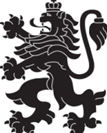 РЕПУБЛИКА БЪЛГАРИЯМинистерство на здравеопазванетоРегионална здравна инспекция-ДобричСЕДМИЧЕН ОПЕРАТИВЕН БЮЛЕТИН НА РЗИ-ДОБРИЧза периода- 13.03.2020 г. - 19.03.2020 г. (12-та седмица)  0-4 г.5-14 г.15-29 г.30-64 г+65 г.общоЗаболяемост %оо76212-2732,30  %ооо